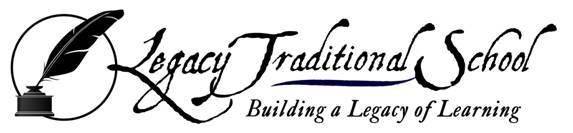 Course 2, Course 3, & Algebra SyllabusMrs. TumminelloDana.Tumminello@LegacyTraditional.org
Materials:Grading Policy:The following grading policy is for all Math classes:Assessments ………………………………………..……….……	65% of total gradeHomework Quiz.………………………………………………….	25% of total gradeHomework ………………………..……………………………….	15% of total grade
Legacy Traditional School utilizes the following grading scale: 
90-100%	A80- 89.9%	B70-79.9%	C60-69.9%	D0 – 59.9%	F
A Typical DayAt the beginning of class, use the pencil sharpener, trashcan, get tissues, etc., at this time. Sit down at your seat. Seating will be assigned. Please sit only at your assigned seats.Take out your materials for the day. Do NOT wait until after the bell to get your materials!  Have the previous night’s assignment out & ready to be checked.Begin bellwork.Homework quizzes will be given based on the previous night’s homework.As a class we will correct and quickly review homework from the previous night.The new lesson will be introduced.As a class and individually, we will practice the new lesson.Homework PolicyI assign homework because it teaches you the necessary life skills needed in your future (being responsible for your actions, prioritizing, organizing, and problem solving skills).  It also reinforces what you learned in class, and prepares you for upcoming quizzes and tests.Homework is assigned Monday through Thursday, and is an opportunity for you to practice the lessons presented that day. The assignments are posted each day on my whiteboard. You are responsible for keeping up with assignments when absent. Homework is due the very next day class meets.As per the Parent/Student Handbook, late work is NOT accepted. This goes for homework that was not done, left at home, left in the car, eaten by a pet shark, etc. Homework must be done neatly and in pencil. Each assignment will be completed on lined paper and must include the correct heading at the top of the paper. It must include your first AND last name, date, subject, and period number in the right-hand corner of the paper. Please refer to the example below:    _________________________________________________________________________________											Billy Jacobs											Aug. 10, 2012											Algebra 1											3rd Period
_________________________________________________________________________________
VERY IMPORTANT***  You are required to show all steps and neatly circle or box your final answer.  ***Homework will be checked at the beginning of the period for completion and/or accuracy; therefore, you should always try your best. Homework assignments checked for completeness are generally graded on a 3-point scale. 2 points: Homework is completed with maximum effort. All work has been shown and is neat and organized and paper is labeled correctly. 1 points: Homework is completed with some effort. However, it may not be as neat and organized or some work may not be shown or paper is not labeled correctly or some problems are skipped. 
0 points: No work is shown and only answers are given, or assignment is late or not turned in.
Important: When doing a math assignment, all work must be shown; only writing the problem down does not constitute a complete attempt.  A paper with just answers, without the problem being worked out, will be given a zero.  When answering homework problems that require a written explanation, your answer should be in complete sentences. Missed Work Due To AbsenceRegular attendance is especially important in school since each lesson usually builds on concepts and skills previously taught. If a student is absent, it is the student’s responsibility to ask for (and study) the notes and the missed lesson, write down the missed assignment, make sure it is turned in on time, ask for dates/times to make up a quiz or test. Homework that was due the day you were absent is due the day you return. Please remember to turn it in.The homework that was assigned on the day or days you were absent is due within the same number of days you were absent. There is a box for you to place assignments once your return to school that you completed because of your absence.  Make sure you add “Absent on       date      ” on the top of your papers. If you are absent on a test or quiz day, you must attend the next tutoring date to complete it.  A test that is not made up receives a grade of zero.Tests And Quizzes 
Tests are announced in class and will be every 5 lessons. Homework quizzes are not announced.  You should be prepared each day on the recent material. Frequent quizzes will be given over the homework to assess mastery. It is a good habit to study the notes and homework each night to stay prepared.  If a test or quiz is given and you finish early, go back and recheck your answers and make sure you have completed all of the sections. Once you are completely finished, turn the assessment over and begin silently reading your novel until all students are finished.  Everyone’s assessment will be collected at the same time.If you earn less than a 70% on a quiz or test, you are required to get the actual assessment signed by a parent/ guardian within 2 school days.TutoringI will offer tutoring on Mondays from .  You are expected to bring problems from HW, tests, or quizzes that they need help with.  You need permission from Mrs. Tumminello to attend tutoring.  If you come without permission, you will have to go to the front office to call your parent to get picked up.  Students that are picked up late more than twice will not be able to attend tutoring.Lecture
Stay on task during the class period. Give your full attention and listen quietly to the speaker, whether a teacher or another student.  Raise your hand if you have a question or would like to comment.  DO NOT interrupt the teacher or other students speaking to class.  Wait for the teacher to give you permission to speak.  You may not work on any other subject in class unless you have specific permission from me. If you are working on material from another class without permission, it will be confiscated. Note TakingNote taking is a critical skill that is emphasized and practiced throughout the year. Taking notes during class requires students to listen, look, write, and think (process) all at the same time.  Note taking is required, as much of the material in lectures will be stressed on tests.  You are expected to keep all of your notes throughout the year so they can be used for the midterm and final.Planner Since students have many responsibilities at school, a planner is a great tool to help you stay organized. This planner will also serve as a communication piece between home and school and should be used as follows: You should have your planner everyday for every class. Each teacher will require assignments to be copied directly from the board to the planner. The planner should come home every night (not left at school). Your planner will be used as a Reading grade in Mrs. Spanier’s and/or Mrs. Fite’s classes.We ask that parents check their child’s planner on a daily basis to see what he/she has been learning at school, and to stay informed of their child’s homework & project assignments.  Pencils & Pens Make sure you have at least two pencils ready for class.  Sharpen all pencils before class starts. If you break a pencil during class, you should have another pencil, sharpened and ready to use. Regarding mechanical pencils, make sure you have enough lead to get you through the school day.  It would be a good idea to have extra lead available in your pencil case.  The only pens we use in our class are red pens.  These are ONLY used to correct homework/classroom assignments in class.  Assignments written in pen will not be accepted.HonestyAny form of academic dishonesty (cheating) will result in a zero.  Cheating is considered to be giving or receiving unauthorized help on an assignment.  Cheating includes, but is not limited to, plagiarism; copying someone’s work during a test, quiz, and journal or on homework; being dishonest when grading homework; or allowing someone to copy your work.  The best way to avoid this is to not do it!Any student caught in unauthorized communication with another person (e.g., talking, signing, writing/passing notes, texting on cell phone, Morse code, etc.) during a graded assignment will be considered cheating. Cheating in any way, shape, or form will not be tolerated.Additionally, projects requiring written work will be subject to submission to Turnitin.com®, a plagiarism prevention service. Getting My AttentionRaising your hand is the best way to get my attention.  I will regularly ask if there are questions and check for understanding during the lesson. If you have a question or would like to respond to a question, you will raise your hand and wait to be called on unless otherwise instructed. Remember to be respectful; do not just blurt out the answer.I have high expectations that each student will embrace the challenging work with passion and commitment to give their best capable effort.With perseverance, hard work and dedication, 
“The world you desire can be won,It exists, it is real, it is possible,It is yours!”
---------------------------------------------------------------------------------------------------------------------Math Syllabus2012-2013Your signature below ensures that you have read, understood, and agree to abide by Mrs. Tumminello’s course requirements, procedures, and policies: STUDENT NAME:  ____________________________________________   Period _________STUDENT SIGNATURE _______________________________________   Date ___________PARENT/GUARDIAN SIGNATURE 

____________________________________________________________   Date ___________	PARENT EMAIL ___________________________________________________ PHONE # (______)_______________	
Spiral Notebook             Red Pen Pencils, #2                      ErasersGraph Paper                    Dry Erase MarkerWhiteboard eraser or clean washcloth1 Cloth Book Cover2-Pocket FolderDrawing Compass & Protractor (Course 2 & 3 Only)TI-83+ Graphing calculator * (Algebra Only)